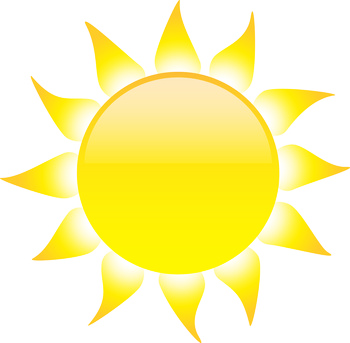 Sommerfest  am 21.06.2020im Ev. Altenhilfezentrum Ludwigsauin ReilosFestprogramm 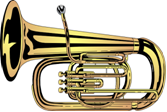 zum 25-jährigen Bestehen                        10:45 Uhr 	 Gottesdienst    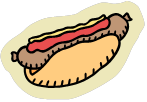 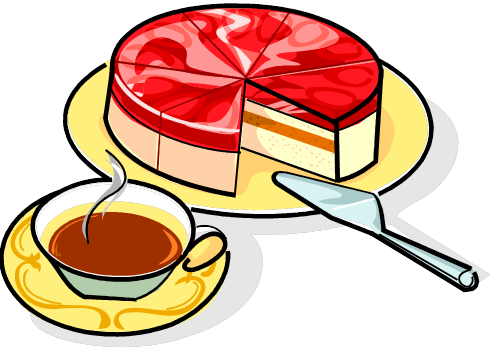                        11:30 Uhr 	  Frühschoppen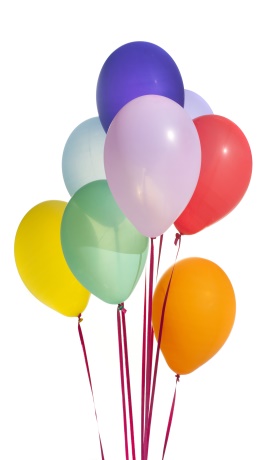 	12:00 Uhr     Mittagstisch	14:00 Uhr 	   Kaffee und Kuchen
                    ab 14:00 Uhr 	   Kinderprogramm,                                               Ponyreiten
                    ab 15:00 Uhr     verschiedene 				   Aufführungen